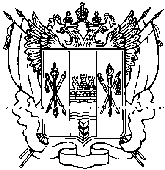 Ростовская областьРемонтненский районАдминистрация  Кормовского сельского поселенияПОСТАНОВЛЕНИЕ  05.12.2014                                         № 127                                                 с.КормовоеО внесении  изменений     в постановление Администрации    Кормовского      сельского      поселения Ремонтненского района Ростовской области №55 от 30.05.2014 года 	В соответствии с Федеральным законом 131-ФЗ от 10.06.2003 «Об общих принципах организации местного самоуправления в Российской Федерации», поручением Президента Российской Федерации по итогам проверки эффективности использования организациями коммунального комплекса финансовых ресурсов, направляемых на модернизацию и развитие от 17.03.2011 года № Пр-701, распоряжением Правительства РФ от 22.08.2011 года № 1493-р, постановлением Правительства РФ от 14.06.2013 г. № 502, Уставом муниципального  образования  «Кормовское сельское поселение» и в связи с принятием постановления администрации Кормовского сельского поселения от 10.10.2013 г. № 104 «Об утверждении муниципальной программы Кормовского сельского поселения «Обеспечение качественными жилищно-коммунальными услугами населения Кормовского сельского поселения»,ПОСТАНОВЛЯЮ:Внести изменения в приложение  к Постановлению администрации Кормовского сельского поселения от 30.05.2014г. № 55 « Об утверждении Программы комплексного развития систем коммунальной инфраструктуры  Кормовского сельского поселения на 2014-2029 годы» согласно приложению  к настоящему постановлению.Постановление подлежит  официальному обнародованию на сайте администрации Кормовского сельского поселения.Контроль за выполнением данного постановления оставляю за собой.Глава Кормовского сельского поселения                                 Е.И.Пасечников                                                                                                                    Приложение                                                                                                 к постановлению администрацииКормовского сельского поселения                                                                                                   от  05.12.2014 года  № 127Программа комплексного развития систем коммунальной инфраструктуры  Кормовского сельского поселения на 2014-2029 годы СтруктураПрограммы комплексного развития систем коммунальной инфраструктурыКормовского сельского поселения на 2014-2029 годыПаспорт  Программы комплексного развития систем коммунальной инфраструктуры Кормовского сельского поселения на 2014-2029 годы 1. Содержание проблемы и обоснование ее решения программными методами      1.1.  Демографическое развитие муниципального образования     1.2. Гидрографические данные     1.3. Климатические условия 	 1.4. Показатели сферы жилищно-коммунального хозяйства муниципального образования.     1.5. Анализ текущего  состояния систем теплоснабжения     1.6. Анализ текущего  состояния систем водоснабжения     1.7. Анализ текущего  состояния систем  газоснабжения     1.8. Анализ текущего  состояния сферы сбора твердых бытовых отходов     1.9. Анализ текущего  состояния систем водоотведения     1.10. Анализ текущего  состояния систем электроснабжения2. Основные цели и задачи, сроки и этапы реализации программы.    2.1. Основные цели Программы    2.2. Основные задачи Программы    2.3. Сроки и этапы реализации Программы3. Мероприятия по развитию системы коммунальной инфраструктуры.      3.1. Общие положения      3.2. Система водоснабжения      3.3. Система газоснабжения      3.4. Система сбора и вывоза твердых бытовых отходов      3.5. Система электроснабжения4. Механизм реализации  Программы и контроль за ходом ее выполнения5. Оценка эффективности реализации программыПеречень программных мероприятий по развитию коммунальной инфраструктуры, сбора твердых бытовых отходов.ПаспортПрограммы комплексного развития систем коммунальной инфраструктуры  Кормовского сельского поселения на 2014-2029 годы1.  Содержание проблемы и обоснование ее решения программными методамиОдним из основополагающих условий развития  поселения является комплексное развитие систем жизнеобеспечения Кормовского  сельского поселения. Программа направлена на обеспечение надежного и устойчивого обслуживания потребителей коммунальными услугами, снижение износа объектов коммунальной инфраструктуры, модернизацию этих объектов путем внедрения энергосберегающих технологий, разработку и внедрение мер по стимулированию эффективного и рационального хозяйствования организаций коммунального комплекса. В связи с тем, что Кормовское сельское поселение из-за ограниченных возможностей местного бюджета не имеет возможности самостоятельно решить проблему реконструкции, модернизации и капитального ремонта объектов жилищно-коммунального хозяйства в целях улучшения качества предоставления коммунальных услуг, финансирование мероприятий Программы необходимо осуществлять за счет средств, федерального, областного, районного и местного бюджета .1. Демографическое развитие муниципального образованияМуниципальное образование «Кормовское сельское поселение» расположено в юго-восточной  части  Ростовской области в зоне полупустынь.Кормовское сельское  поселение (число жителей 11605) граничит: на севере – с Первомайским сельским поселением, с востока  и юга – с Республикой Калмыкия и на западе – с Краснопартизанским сельским поселением.   Территория сельского поселения составляет 642,53 кв. км (64253 га).  Расстояние до районного центра - ,  до областного центра Ростова-на-Дону – ,  до ближайшей железнодорожной станции (Зимовники) – . В состав сельского  поселения входит 3 населенных пункта – село Кормовое, село Садовое и поселок Тихий Лиман. Село Кормовое расположено на расстоянии 40 км к юго-западу  от районного центра с.Ремонтное.Село Садовое находится в 3 км к северу от села Кормовое.Поселок Тихий Лиман расположен в 10 км к северо-западу от центра сельского поселения с. Кормовое. Муниципальное образование Кормовское сельское поселение, с населением 1605 тыс. жителей, площадью 64253 га.В поселении в основном одноэтажные кирпичные и панельные строения. Показатели демографического развития поселения являются ключевым инструментом оценки развития сельского поселения, как среды жизнедеятельности человека. Согласно статистическим показателям и сделанным на их основе оценкам, динамика демографического развития Кормовского  сельского поселения характеризуется следующими показателями.Таблица 1Динамика демографического развития Кормовского  сельского поселенияСтруктура населения сельского поселения по отношению к трудоспособному возрасту приведена в таблице 2.Таблица 2.Структура населения сельского поселения по отношению к трудоспособному возрастуНа сегодняшний день возрастная структура населения Кормовского  сельского поселения имеет определенный демографический потенциал на перспективу в лице относительного большого удельного веса лиц трудоспособного возраста. Однако, ситуация с возрастной структурой населения поселения остается неблагоприятной.      Демографический прогноз является   неотъемлемой частью комплексных экономических и социальных прогнозов развития территории и имеет чрезвычайно важное значение для целей краткосрочного, среднесрочного и долгосрочного планирования развития территории. Демографический прогноз позволяет дать оценку основных параметров развития населения (обеспеченность трудовыми ресурсами, дальнейшие перспективы воспроизводства и т.д.) на основе выбранных гипотез изменения уровней рождаемости, смертности и миграционных потоков.1.2. Гидрографические данныеВ гидрологическом отношении территория поселения представлена в основном балками не имеющими, в основном, постоянных водостоков. На западе поселения имеется озеро Цаган-Хаг. Название калмыкское и в переводе означает «белый ил»: озеро, расположенное на солончаковом участке, периодически пересыхает, тогда  на поверхности выступает белая соль, давшая название заповедному озеру. Цыган-Хак не что иное, как заливаемый по весне солончак. В его составе лишь незначительная часть береговых мысов, покрытых степной растительностьюНа территории поселения имеется несколько искусственных водоемов (прудов и водохранилищ), расположенных в основном по балкам. Ледостав на водоемах начинается со второй декады декабря и длится до третьей декады февраля. Средняя толщина льда - . Питание водоемов происходит за счет атмосферных осадков и подземных вод. Воды ряда источников  сильно  минерализованы. Половодье начинается с третьей декады февраля и заканчивается первыми числами апреля. Питание прудов происходит за счет атмосферных осадков и подземных вод верхнечетвертичных и палеогеновых отложений. Территория поселения не подвержена подтоплению.                                                        1.3. Климатические условияПо агроэкономическому районированию Ростовской области, территория Муниципального образования «Кормовское сельское  поселение» относится к  континентальному климатическому району, характеризующемуся недостаточным увлажнением. Среднегодовая температура воздуха – + 8-9оС. Среднемесячная температура самого холодного месяца в году (января) равна –   минус 5-7°С, абсолютный минимум достигает – минус 37°С. Продолжительность периода с устойчивыми морозами составляет около 3-х месяцев, причем зима неустойчивая с периодическими оттепелями. Безморозный период начинается со второй декады апреля и продолжается 185-190 дней. Глубина промерзания грунтов – . Высота снежного покрова – 15-. Лето умеренно жаркое, средняя месячная температура июля +24°С, максимальная температура воздуха достигает +42°С.  За год выпадает в среднем 350- осадков. Наибольшее количество осадков – до  40 %, выпадает летом, часто в виде ливней.  Преобладающими ветрами являются ветры восточного (северо-восточного) направления, отмечаются  суховеи и пыльные бури. В июле, августе в течение 6-14 дней дуют суховеи, которые часто переходят в земляные бури. Суховеи увеличивают дефицит влажности и иссушают почву. Количество ветреных дней в году составляет 305-314, т.е. около 86%.  Недостаток влаги испытывается уже с апреля месяца. Относительная влажность воздуха в период вегетации растений невысока и составляет – 39-48%.    Глубина залегания грунтовых вод резко изменяется по территории поселения.Одной из характеристик климатических условий Кормовского сельского поселения являются показатели агроклиматических ресурсов, то есть количественная оценка тепло- и влагообеспеченности растений и сельхозкультур, климатические условия, учитываемые в хозяйстве: количество осадков в вегетационный период, годовая сумма осадков, сумма температур за вегетационный период, продолжительность безморозного периода,  и т.д. Теплообеспеченность характеризуется суммой активных температур (среднесуточные температуры >10°С), а влагообеспеченность характеризуется коэффициентом увлажнения, который определяется отношением суммы атмосферных осадков к величине испаряемости.Теплообеспеченность территории Кормовского сельского поселения составляет 3 300°С. Годовой коэффициент увлажнения (цветовой фон) территории Кормовского сельского поселения составляет менее 0,33.Эти данные свидетельствуют о весьма неблагоприятных условиях для  развития  земледелия из-за недостатка влаги для развития сельскохозяйственных культур.1.4. Показатели сферы жилищно-коммунального хозяйства муниципального образованияНа территории Кормовского  сельского поселения  предоставлением услуг в сфере жилищно-коммунального хозяйства занимаются 2 организации , в т.ч. ОАО  «Энергосбыт Ростовэнерго»,  МУПП «Гарант» Кормовского сельского поселения.В настоящее время деятельность коммунального комплекса сельского поселения характеризуется неравномерным развитием систем коммунальной инфраструктуры поселения, низким качеством предоставления коммунальных услуг, неэффективным использованием природных ресурсов.Причинами возникновения проблем является:- высокий процент изношенности коммунальной инфраструктуры, - неудовлетворительное техническое состояние жилищного фонда.Следствием износа объектов ЖКХ является качество предоставляемых коммунальных услуг, не соответствующее запросам потребителей. А в связи с наличием  потерь в системах водоснабжения, что в целом негативно сказывается на финансовых результатах их хозяйственной деятельности. Таблица 3.1.5. Анализ текущего состояния систем теплоснабженияВ настоящее время в с. Кормовое, с.Садовое и  п.Тихий Лиман и в централизованное теплоснабжение отсутствует. Частный сектор имеет печное отопление. Вид топлива  уголь. В п. Тихий Лиман школа,  имеет собственную  угольную котельную, в подвале здания. ФАП, расположенный в здании школы, отапливается от этой же котельной. Детский сад  отапливается от собственной котельной. В с. Кормовое угольная котельная отапливает школу. В остальных общественных зданиях печное отопление.1.6. Анализ текущего состояния  систем  водоснабженияИсточником водоснабжения населенных пунктов Кормовского сельского поселения являются подземные воды из скважин: с.Кормовое – 8 скважинКачество холодной воды, подаваемой потребителю, соответствует требованиям      ГОСТ  51232-98 «Вода питьевая. Общие требования к организации и методам контроля качества» и СанПиН 2.1.4.1074-01 «Питьевая вода. Гигиенические требования к качеству воды централизованных систем питьевого водоснабжения. Контроль качества».В с. Кормовое и п.Тихий Лиман система водоснабжения централизованная, общая протяженность водоводов составляет 40,59км.В х.Садовый централизованного водоснабжения нет.Анализируя существующее состояние систем водоснабжения в населенных пунктах сельского поселения, выявлено:-  в связи с физическим износом водопроводных сетей, из-за коррозии металла и отложений в трубопроводах, качество воды ежегодно ухудшается.- растет процент утечек особенно в сетях из стальных трубопроводов. Их срок службы составляет 15 лет, тогда как срок службы чугунных трубопроводов – 35- 40 лет, полиэтиленовых более 50 лет.- износ водопроводных сетей составляет 70 %, вследствие чего число ежегодных порывов увеличивается, а потери в сетях достигают 30% от объема воды поданной в сеть.- текущий ремонт не решает проблемы сверхнормативных потерь на некоторых участках и стабильной подачи воды потребителю, поэтому необходимо выполнить ряд мероприятий на водопроводных сетях, представленных в данной Программе.Для обеспечения населенного пункта централизованной системой водоснабжения надлежащего качества необходимо при подготовке, транспортировании и хранении воды, используемой на хозяйственно-питьевые нужды, применять реагенты, внутренние антикоррозионные покрытия, а также фильтрующие материалы, соответствующие требованиям Федеральной службы по надзору в сфере защиты прав потребителей и благополучия человека.Проблемы водоснабжения  Кормовского  сельского поселения:.- требуется ремонт  4 водонакопителей емкостью по  в с. Кормовое и п. Тихий Лиман;- требуется замена сетей водоснабжения диаметром  протяженностью 4,0 км в с.Кормовое, п. Тихий Лиман ;- замена 7 глубинных  насосов, -строительство скважины.- необходимо произвести капитальный ремонт насосной станции п. Тихий Лиман с заменой всего технологического оборудованияПредоставление услуг водоснабжения жителям Кормовского сельского поселения осуществляет МУПП  «Гарант». Подача воды питьевого качества предусматривается населению на хозяйственно-питьевые нужды и полив, на технологические нужды производственных предприятий,  на пожаротушение.1.7. Анализ текущего состояния  систем газоснабженияГазоснабжение населения сельского поселения бытовым газом осуществляется следующим образом: Населенные пункты Кормовского сельского поселения не газифицированы. Население пользуется баллонным газом.В целях развития коммунальной инфраструктуры, для обеспечения населения природным газом необходимо осуществить прокладку газопроводов к с. Кормовое, х.Садовый от газораспределительной станции, находящейся в  с. Кормовое в с. Первомайское, п. Тихий Лиман от газораспределительной станции , находящейся в   от с.Кормовое. проложить сеть газопроводов по с.Кормовое и х.Садовый  протяженностью около , поп. Тихий Лиман – 4,5км.1.8. Анализ текущего состояния сферы сбора твердых бытовых отходовБольшим и проблематичным вопросом на протяжении целого ряда лет являлась уборка и вывоз хозяйственного мусора и твердых бытовых отходов. На территории поселения за отчетный период  организована система сбора и вывоза твердых бытовых отходов.Организация сбора и вывоза ТБО осуществляет МУПП «Гарант» , а также самовывозом. Собранные отходы вывозятся для на мусорные свалки с.Кормовое и п. Тихий Лиман. Необходимо установить на территории  поселения дополнительные мусорные контейнеры  вместимостью .куб. для сбора мусора на улицах поселения, а также обязать каждое предприятие и учреждения и организации установить урну для сбора мусора.1.9. Анализ текущего состояния  системы водоотведенияНа сегодняшний день система централизованного водоотведения и последующая очистка в сельском поселении отсутствует. Из-за отсутствия централизованной канализационной системы стоки накапливаются в выгребных ямах.1.10.  Анализ текущего состояния системы электроснабжения.Электроснабжение потребителей Кормовского  сельского поселения осуществляется от электроподстанции, обслуживаемой ОАО «Энергосбыт Ростовэнерго». Организация, эксплуатирующая электросети,  – РЭС Ремонтненский участок. Система электроснабжения Кормовского сельского поселения централизованная. Основными источниками электроснабжения являются распределительные подстанции (РПС):Распределение и транзит мощности в населенные пункты сельского поселения, а также соседние муниципальные образования осуществляется в основном по воздушным линиям электропередачи 35, 10 кВ.Система электроснабжения сельского поселения сохраняется от существующих централизованных объектов:с. КормовоеОсновным централизованным источником электроснабжения с. Кормовое и х.Садовый является распределительная подстанция 35/10 кВ, расположенная в юго-западной части  с. Кормовое. Распределение мощности осуществляется по воздушным линиям электропередачи 10 кВ на трансформаторные подстанции (ТП) 10/0,4 кВ и далее потребителям по ЛЭП 0,4 кВ. На территории с. Кормовое и х. Садовый  располагаются 7 трансформаторных подстанций ТП 10/0,4кВ, различной номинальной мощностью. От ТП 10/0,4кВ передача мощности потребителям электрической энергии осуществляется по распределительным сетям 0,4 кВ.Общая протяженность ЛЭП, в границах населенного пункта, составляет около .п.Тихий ЛиманОсновным централизованным источником электроснабжения п. Тихий Лиман является распределительная подстанция 35/10 кВ, расположенная  за границей населенного пункта в северо-западном направлении от населенного пункта на расстоянии . Распределение мощности осуществляется по воздушным линиям электропередачи 10 кВ на трансформаторные подстанции (ТП) 10/0,4 кВ и далее потребителям по ЛЭП 0,4 кВ.На территории п.Тихий Лиман располагаются 4 трансформаторных подстанций ТП 10/0,4кВ, различной номинальной мощностью.Общая протяженность ЛЭП, в границах населенного пункта, составляет  .Мероприятиями по развитию системы электроснабжения Кормовского  сельского поселения станут: - реконструкция существующего наружного освещения ;- внедрение современного электроосветительного оборудования, обеспечивающего экономию электрической энергии.2.  Основные цели и задачи, сроки и этапы реализации  Программы.2.1. Основные цели Программы.Основной целью Программы является создание условий для приведения объектов и сетей коммунальной инфраструктуры в соответствие со стандартами качества, обеспечивающими комфортные условия для проживания граждан и улучшения экологической обстановки на территории  Кормовского  сельского поселения. Программа направлена на снижение уровня износа, повышение качества предоставляемых коммунальных услуг, улучшение экологической ситуации. В рамках данной Программы должны быть созданы условия, обеспечивающие привлечение средств внебюджетных источников для модернизации объектов коммунальной инфраструктуры, а также сдерживание темпов роста тарифов на коммунальные услуги.2.2. Основные задачи Программы. 1. Инженерно-техническая оптимизация систем коммунальной инфраструктуры.2. Повышение надежности систем коммунальной инфраструктуры.3. Обеспечение более комфортных условий проживания населения сельского поселения.4. Повышение качества предоставляемых ЖКУ.5. Снижение потребление энергетических ресурсов.6. Снижение потерь при поставке ресурсов потребителям.7. Улучшение экологической обстановки в сельском поселении.8. Повышение уровня газификации населённых пунктов   сельского поселения.2.3. Сроки и этапы реализации Программы.Программа действует с 1 января 2014 года по 31 декабря 2029 года. Реализация программы будет осуществляться весь период.3. Мероприятия по развитию системы коммунальной инфраструктуры 3.1. Общие положенияОсновными факторами, определяющими направления разработки Программы, являются:тенденции социально-экономического развития поселения, характеризующиеся незначительным снижением численности населения; состояние существующей системы коммунальной инфраструктуры;перспективное строительство малоэтажных домов, направленное на улучшение жилищных условий граждан;сохранение оценочных показателей потребления коммунальных услуг;Мероприятия разрабатывались исходя из целевых индикаторов, представляющих собой доступные наблюдению и измерению характеристики состояния и развития системы коммунальной инфраструктуры, условий их эксплуатации. Достижение целевых индикаторов в результате реализации Программы характеризует будущую модель коммунального комплекса поселения. Комплекс мероприятий по развитию системы коммунальной инфраструктуры, поселения разработан  по следующим направлениям:строительство и модернизация оборудования, сетей организаций коммунального комплекса  в целях повышения качества товаров (услуг), улучшения экологической ситуации;строительство и модернизация оборудования и сетей в целях подключения новых потребителей в объектах капитального строительства;Разработанные программные мероприятия систематизированы по степени их актуальности в решении вопросов развития системы коммунальной инфраструктуры  в сельском поселении и срокам реализации.Сроки реализации мероприятий Программы  определены исходя из актуальности и эффективности мероприятий (в целях повышения качества товаров (услуг), улучшения экологической ситуации). Мероприятия, реализуемые для подключения новых потребителей, разработаны исходя из того, что организации коммунального комплекса обеспечивают  требуемую для подключения мощность, устройство точки подключения и врезку в существующие магистральные трубопроводы, коммунальные сети до границ участка застройки. От границ участка застройки и непосредственно до объектов строительства прокладку необходимых коммуникаций осуществляет Застройщик. Точка подключения находится на границе участка застройки, что отражается в договоре на подключение. Построенные Застройщиком сети эксплуатируются Застройщиком или передаются в муниципальную собственность в установленном порядке по соглашению сторон.7. Источниками финансирования мероприятий Программы являются средства областного бюджета, местного бюджета. Объемы финансирования мероприятий из областного  бюджета определяются после принятия программ в области развития и модернизации систем коммунальной инфраструктуры и подлежат ежегодному уточнению после формирования областного бюджета на соответствующий финансовый год с учетом результатов реализации мероприятий в предыдущем финансовом году. Если мероприятие реализуется в течение нескольких лет, то количественные и стоимостные показатели распределяются по годам по этапам, что обуславливает приведение в таблицах программы долей единиц. Собственные средства организаций коммунального комплекса, направленные на реализацию мероприятий по повышению качества товаров (услуг), улучшению экологической ситуации представляют собой величину амортизационных отчислений (кроме сферы теплоснабжения), начисленных на основные средства, существующие и построенные (модернизированные) в рамках соответствующих мероприятий. Перечень программных мероприятий приведен в приложении № 1 к Программе3.2. Система водоснабженияОсновными целевыми индикаторами реализации мероприятий Программы комплексного развития системы водоснабжения потребителей поселения являются:Реконструкция ветхих водопроводных сетей и сооружений; Строительство новых водопроводных сетей и сооружений; Реконструкция насосной станции; Реконструкция накопителей;Перечень программных мероприятий приведен в приложении № 1 к Программе.3.3. Система газоснабженияОсновными целевыми индикаторами реализации мероприятий Программы комплексного развития системы водоснабжения потребителей поселения являются:- Строительство газопровода и газораспределительных станций ;Перечень программных мероприятий приведен в приложении № 1 к Программе.3.4. Система сбора и вывоза твердых бытовых отходовОсновными целевыми индикаторами реализации мероприятий Программы комплексного развития  системы сбора и вывоза твердых бытовых отходов потребителей поселения, являются:- Приобретение мусорных контейнеров - Организация в поселении раздельного сбора мусора (перспектива).Перечень программных мероприятий приведен в приложении № 1 к Программе.3.5. Система электроснабженияОсновными целевыми индикаторами реализации мероприятий Программы комплексного развития системы электроснабжения  потребителей поселения являются:- Оснащение потребителей бюджетной сферы и жилищно-коммунального хозяйства электронными приборами учета расхода электроэнергии с классом точности 1.0;- Реконструкция существующего уличного освещения;- Внедрение современного электроосветительного оборудования, обеспечивающего экономию электрической энергии;- Принятие мер по повышению надежности электроснабжения тех объектов, для которых перерыв в электроснабжении грозит серьезными последствиями.Перечень программных мероприятий приведен в приложении № 1 к Программе.4. Механизм реализации  Программы и контроль за ходом ее выполненияРеализация Программы осуществляется Администрацией Кормовского  сельского поселения. Для решения задач Программы предполагается использовать средства  областного бюджета, в т.ч. выделяемые на целевые программы Ростовской области, средства местного бюджета, собственные средства предприятий коммунального комплекса. Пересмотр тарифов на ЖКУ производится в соответствии с действующим законодательством.	В рамках реализации данной Программы в соответствии со стратегическими приоритетами развития Кормовского  сельского поселения, основными направлениями сохранения и развития коммунальной инфраструктуры будет осуществляться мониторинг проведенных мероприятий и на основе этого осуществляется корректировка мероприятий Программы.Исполнителями Программы являются администрация Кормовского  сельского поселения и организации коммунального комплекса. Контроль за реализацией Программы осуществляет по итогам каждого года Администрация Кормовского  сельского поселения и Собранием депутатов Кормовского  сельского поселенияИзменения в Программе и сроки ее реализации, а также объемы финансирования из местного бюджета могут быть пересмотрены Администрацией поселения по ее инициативе или по предложению организаций коммунального комплекса в части изменения сроков реализации и мероприятий программы.5. Оценка эффективности реализации ПрограммыОсновными результатами реализации мероприятий в сфере ЖКХ  являются:- модернизация и обновление коммунальной инфраструктуры поселения; - снижение  эксплуатационных затрат предприятий ЖКХ; - улучшение качественных показателей  воды;- устранение причин возникновения аварийных ситуаций, угрожающих жизнедеятельности человека.Наиболее важными конечными результатами реализации программы являются:- снижение уровня износа объектов коммунальной инфраструктуры;- снижение количества потерь воды;- повышение качества предоставляемых услуг жилищно-коммунального комплекса;- обеспечение надлежащего сбора и утилизации твердых и жидких бытовых отходов;- улучшение экологического состояния  окружающей среды.Приложение № 1 к ПрограммеПеречень программных мероприятий по развитию коммунальной инфраструктуры, сбора твердых бытовых отходовНаименование программыПрограмма комплексного развития систем коммунальной инфраструктуры  Кормовского сельского поселения на 2014-2029 годы (далее – программа)Основания для разработки программыФедеральный закон 131-ФЗ от 10.06.2003 «Об общих принципах организации местного самоуправления в Российской Федерации», поручение Президента Российской Федерации по итогам проверки эффективности использования организациями коммунального комплекса финансовых ресурсов, направляемых на модернизацию и развитие от 17.03.2011 года № Пр-701, распоряжение Правительства РФ от 22.08.2011 года № 1493-р, постановление Правительства РФ от 14.06.2013 г. № 502Разработчик программыАдминистрация Кормовского  сельского поселения Ремонтненского  района Ростовской областиИсполнители программыАдминистрация Кормовского  сельского поселения Ремонтненского  района Ростовской областиКонтроль за реализацией программыАдминистрация Кормовского  сельского поселения Ремонтненского  района Ростовской областиЦель программы Комплексное развитие систем коммунальной инфраструктуры, реконструкция и модернизация систем коммунальной инфраструктуры,  улучшение экологической ситуации на территории Кормовского сельского поселенияЗадачи программы1. Инженерно-техническая оптимизация систем коммунальной инфраструктуры.2. Повышение надежности систем коммунальной инфраструктуры.3. Обеспечение более комфортных условий проживания населения сельского поселения.4. Повышение качества предоставляемых ЖКУ.5. Снижение потребление энергетических ресурсов.6. Снижение потерь при поставке ресурсов потребителям.7. Улучшение экологической обстановки в сельском поселении.8. Повышение уровня газификации населённых пунктов   сельского поселения.Сроки реализации программы2014-2029 годыОбъемы и источники финансированияИсточники финансирования:- средства областного бюджета;- средства местного бюджета.Бюджетные ассигнования, предусмотренные в плановом периоде 2014-2029 годов, будут уточнены при формировании проектов бюджета поселения с учетом  изменения ассигнований областного бюджета.Мероприятия программы В сфере водоснабжения:-  реконструкция водопроводных сетей;-  строительство новых водопроводных сетей;- реконструкция насосной станции;- реконструкция накопителей;-строительство эксплуатационной на воду скважины..В сфере газификации:-  газификация сельского поселения. В сфере электроснабжения:- внедрение современного электроосветительного оборудования, обеспечивающего экономию электрической энергии.Организация сбора и вывоза ТБО:- улучшение санитарного состояния территорий сельского поселения;- стабилизация  и последующее уменьшение образования бытовых отходов;- обеспечение надлежащего сбора  и транспортировки ТБО Наименование показателяФактФактФактНаименование показателя2011 г.2012 г.2013 г.Численность населения поселения, человек158316531584Число родившихся, человек331914Число умерших, человек6614Естественный прирост (+) / убыль (-), человек+27+130Миграционный прирост (+) / убыль (-), человек-20-3-3№ п/пПоказатель2011 г.2012 г.2013 г.1Численность населения младше трудоспособного возраста, чел.3073172882Численность населения трудоспособного возраста, чел.4203994133Численность населения старше трудоспособного возраста, чел.262295319ПоказательЕд. измеренияЗначение показателяОбщая площадь жилого фонда:тыс.м230,2 в том числе: Муниципальный жилищный фонд-//-0МКД (многоквартирные жилые дома)-//-9,52 из них в управлении: УК (управляющая компания)-//-0Управление ТСЖ-//-0Непосредственное управление-//-9,52МКД не выбравшие способ управления-//-0Индивидуально-определенные жилые дома-//-20,7ТеплоснабжениеТеплоснабжениеТеплоснабжениеОтсутствует ВодоснабжениеВодоснабжениеВодоснабжениеПротяженность сетей км40,59из них обслуживают  жилищный фонд-//-40,59Количество населенных пунктов обеспеченных водоснабжениемшт.2ГазификацияГазификацияГазификацияОтсутствует Организация сбора и вывоза  ТБООрганизация сбора и вывоза  ТБООрганизация сбора и вывоза  ТБОМУПП «Гарант»ЭлектроснабжениеЭлектроснабжениеЭлектроснабжениеПротяженность сетей наружного освещениякм.22Количество населенных пунктов обеспеченных электроснабжениемшт.3№ п/пСодержание мероприятияСодержание мероприятияИсточники финансированияСтоимость, тыс. руб.Стоимость, тыс. руб.Стоимость, тыс. руб.Стоимость, тыс. руб.Стоимость, тыс. руб.Стоимость, тыс. руб.Стоимость, тыс. руб.Стоимость, тыс. руб.Стоимость, тыс. руб.Стоимость, тыс. руб.Стоимость, тыс. руб.Стоимость, тыс. руб.Стоимость, тыс. руб.Стоимость, тыс. руб.Стоимость, тыс. руб.Стоимость, тыс. руб.№ п/пСодержание мероприятияСодержание мероприятия2014201520162017201820192020202120222023202420252026202720282029122567891011121314151617181920211ВодоснабжениеВодоснабжениеВодоснабжение1.1Разработка проектно-сметной документации на реконструкцию внутрипоселковых водопроводных сетей в с.КормовоеРазработка проектно-сметной документации на реконструкцию внутрипоселковых водопроводных сетей в с.Кормовоеобластной бюджет и местный бюджет1200,01.2Реконструкция водопроводных сетей в .КормовоеРеконструкция водопроводных сетей в .Кормовоеобластной бюджет и местный бюджет 13200,01.3Разработка проектно-сметной документации на реконструкцию насосной станции п.Тихий ЛиманРазработка проектно-сметной документации на реконструкцию насосной станции п.Тихий Лиманобластной бюджет и местный бюджет500,01.4Реконструкция насосной станции  в п.Тихий ЛиманРеконструкция насосной станции  в п.Тихий Лиманобластной бюджет и местный бюджет4500,0 1.5Разработка проектно-сметной документации на реконструкцию накопителей с.КормовоеРазработка проектно-сметной документации на реконструкцию накопителей с.Кормовоеобластной бюджет и местный бюджет300,0 1.6Реконструкция накопителей в с.КормовоеРеконструкция накопителей в с.Кормовоеобластной бюджет и местный бюджет3000,0 1.7Замена   глубинных насосов скважин с.КормовоеЗамена   глубинных насосов скважин с.Кормовоеместный бюджет0050,050,050,050,050,02ГазоснабжениеГазоснабжениеГазоснабжение2.1Разработка ПСД на строительство газопровода к с. Кормовое, х.Садовый, п. Тихий Лиман и двух газораспределительных станций  Разработка ПСД на строительство газопровода к с. Кормовое, х.Садовый, п. Тихий Лиман и двух газораспределительных станций  областной бюджет 12000,02.2Строительство газопровода к с. Кормовое, х.Садовый, п. Тихий Лиман и двух газораспределительных станций  областной бюджетобластной бюджет38000,03ЭлектроснабжениеЭлектроснабжениеЭлектроснабжение3.1Приобретение энергосберегающих ламп для уличного освещения и других установокПриобретение энергосберегающих ламп для уличного освещения и других установокместный бюджет010,010,0 20,020,0 20,020,020,020,020,020,020,020,020,020,020,03.2Содержание сетей уличного освещенияСодержание сетей уличного освещенияместный бюджет34,820,020,030,035,035,035,035,035,035,035,035,035,035,035,035,0,ВСЕГОВСЕГОВСЕГО34,830,080,013300,051305,0605,04605,0355,03055,055,055,055,055,055,055,055,0